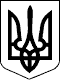 РАХІВСЬКА РАЙОННА державна адміністраціязАКАРПАТСЬКОЇ ОБЛАСТІрАХІВСЬКА РАЙОННА ВІЙСЬКОВА адміністраціяРОЗПОРЯДЖЕННЯ06.10.2023 	                                   м. Рахів                                                   № 67Відповідно статей 6 і 39 Закону України „Про місцеві державні адміністрації”, статей 4, 15, 28 Закону України „Про правовий режим воєнного стану” (із змінами), законів України ,,Про загальну мобілізацію”, ,,Про мобілізаційну підготовку та мобілізацію”, ,,Про Державний реєстр виборців”,  указів  Президента  України  від 24 лютого  2022 року   № 64/2022 ,,Про введення воєнного стану в Україні” (із змінами) та від 24 лютого 2022 року № 68/2022 ,,Про утворення військових адміністрацій” з метою затвердження положення  про відділ ведення Державного реєстру виборців апарату районної державної адміністрації – районної військової адміністрації:ЗОБОВ’ЯЗУЮ:1. Затвердити тимчасово, на період воєнного стану, положення про відділ ведення Державного реєстру виборців апарату районної державної адміністрації – районної військової адміністрації, що додається.2. Контроль за виконанням цього розпорядження покласти на керівника апарату районної державної адміністрації – районної військової адміністрації –  Вайнагій О.М.Про Положення про відділ ведення Державного реєстру виборців апарату  районної державної адміністрації – районної військової адміністраціїГолова районної державної адміністрації – начальник районної  військової адміністрації                                        Владіслав КИЧ